Spokane Falls Music Educators Association
   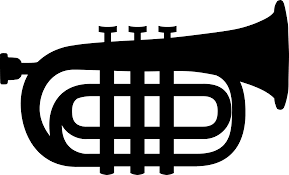 			    Invoice									@Today's Date@	School:@School@@School Street Address@					@School City, State, Zip@						@School Phone Number@				Teacher: @Name@	Association Enrollment 
	Annual Administrative FeeShould be paid each school year			      		Fee: $25This fee must be paid before you can participate in any festivalPlease make check payable and remit within one week to:@Region@ Music Educators AssociationPO Box 9974						Spokane, WA 99209					  Questions?  Please contact: Brandon Campbell, brandon.campbell@mead354.org**RETAIN A COPY FOR YOUR RECORDS**
